ELAZIĞ DEFTERDARLIĞI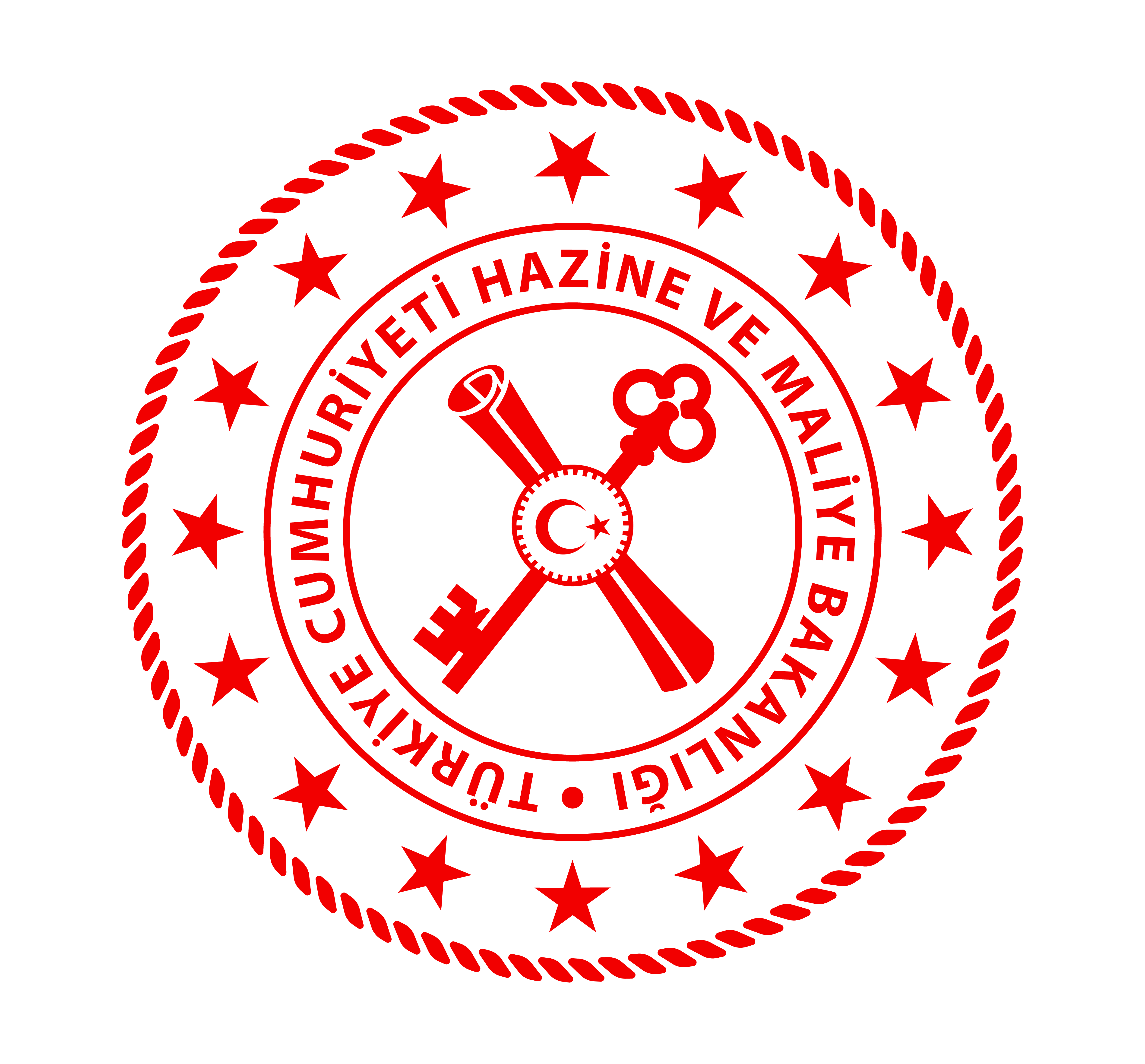 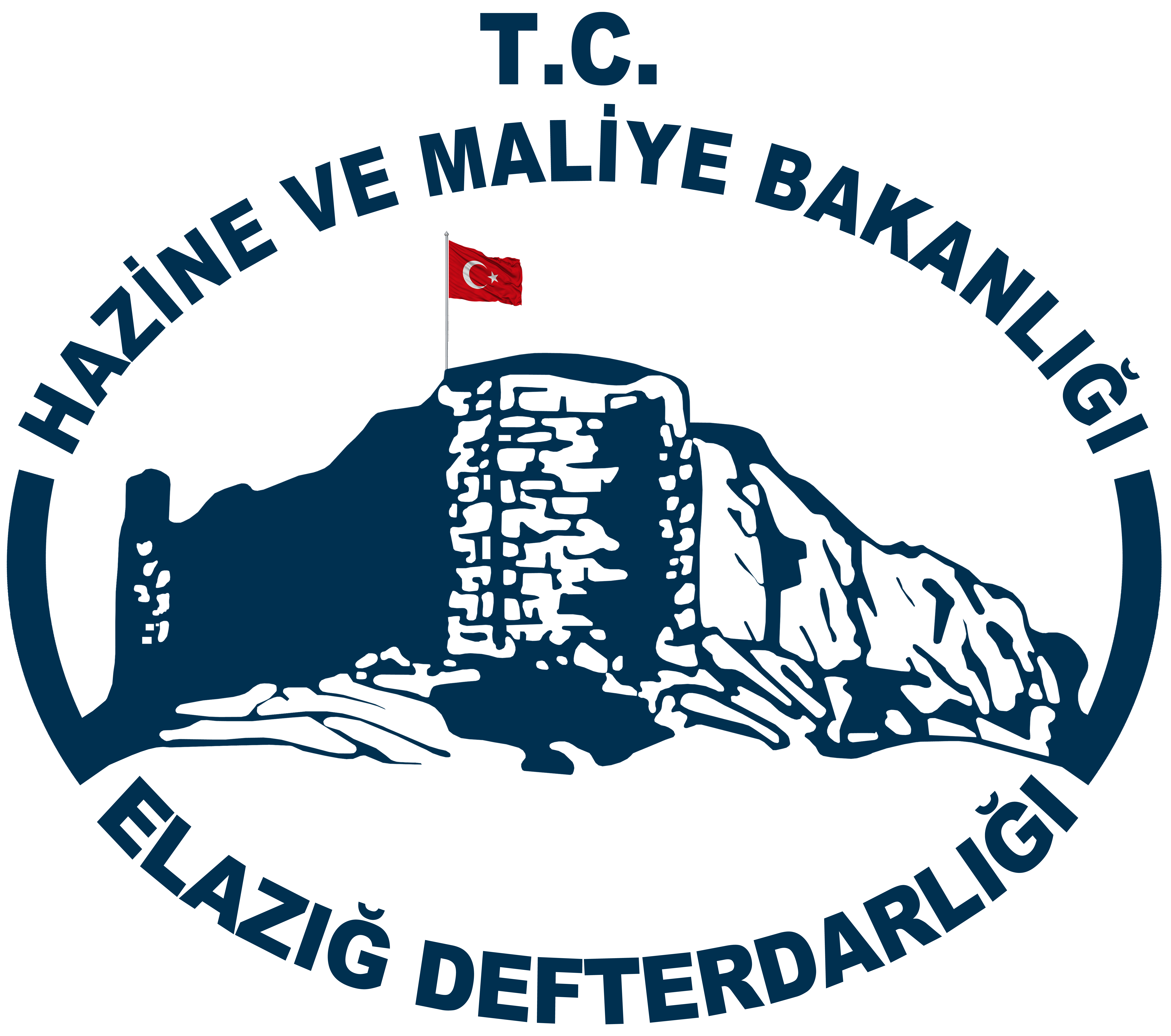 HAZAR GÖLÜ EĞİTİM VE DİNLENME TESİSLERİBAŞVURU FORMUİŞTİRAKÇİNİNİŞTİRAKÇİNİNTERCİH EDİLEN DEVRETERCİH EDİLEN DEVREAdı Soyadı1.DEVRE  (25.06.2021 – 01.07.2021)Kurumu2.DEVRE  (03.07.2021 – 09.07.2021)Görev ve Unvanı3.DEVRE (11.07.2021 – 17.07.2021)Sicil No4.DEVRE  (19.07.2021 – 25.07.2021)Görev Yeri5.DEVRE  (27.07.2021 – 02.08.2021)Ev Telefon 6.DEVRE  (04.08.2021 – 10.08.2021)İşyeri Telefon 7.DEVRE  (12.08.2021 – 18.08.2021)Adres8.DEVRE  (20.08.2021 – 26.08.2021)Maliye  Personeli İçin               :7 günlük konut bedeli    : 750.00 TL  Diğer Kuruluşlar İçin                 :7 günlük konut bedeli    : 750.00 TL Serbest Meslek Çalışan İçin    :7 günlük konut bedeli    : 935.00  TL Konutlarımız  4-5 kişi kapasitelidir1-Başvuruda bulunan kişilerin kamp ücretinin %20’ si olan 150.00 TL’yi Ziraat Bankası Elazığ merkez şubesi nezdindeki Hazar Gölü Eğitim ve Dinlenme tesislerinin TR110001000186346985955007 nolu IBAN numarasına yatırıp, Banka dekontunun 1 nüshasını en geç 24 Haziran 2021 tarihine kadar Defterdarlığımız Personel Müdürlüğüne göndermesi gerekmektedir.2-Yatırılan avans miktarı kamp tahsisi sırasında tespit edilen toplam ücretten mahsup edilecektir.3-Kamp tahsisi yapıldıktan sonra geçerli bir mazereti olmayanların yatırmış oldukları avansları geri iade edilmeyecektir.4-Yararlanacakların başvuru formunda beyan ettikleri bilgilere ait belge (evlenme cüzdanı gibi) tesis yöneticisine ibraz etmek zorundadırlar.5-3’lü tüp ocağı ve büyük tüp tesisimiz tarafından verilecek olup, ayrıca tüp ücreti alınmayacaktır.6-Tesislerimizde yemek verilmemektedir. Tahsis sırasında Bakanlığımız ve diğer Bakanlıklarca virüsü önleme amaçlı Sosyal Tesisler ile ilgili herhangi bir iptal kararı olur ise, ödenen ücretler mahsuplaştırılarak geri tutarı iade edilecektir.7-Tatil Devreleri başladığı gün saat 09.00 da başlayıp, bitiş tarihinden sonraki gün sabah 08.00 da boşaltılmış olacaktır.8- Günübirlik konaklama bedeli konut olarak 120.00 TL’ dir.  İŞTİRAKÇİ YAKINLARIİŞTİRAKÇİ YAKINLARIİŞTİRAKÇİ YAKINLARIİŞTİRAKÇİ YAKINLARIİŞTİRAKÇİ YAKINLARIİŞTİRAKÇİ YAKINLARIAdı SoyadıDoğum TarihiYakınlığıAteş ÖlçümüHerhangi bir rahatsızlığı olup, olmadığıÜcretİletişim Kurulacak SorumluOnay MakamıKöksal KAYMAZCep Telefon: 0(536) 359 50 79Kamp Telefon: 0(424) 425 10 61Personel Müdürlüğü Telefon: 0(424) 218 32 10 Personel Müdürlüğü Fax: 0(424) 218 53 79      Yukarıdaki Bilgilerin doğruluğu ile sosyal tesislerin esaslarına uymayı taahhüt ederim.İmza...../..... /2020( İmza mühür)